Important Dates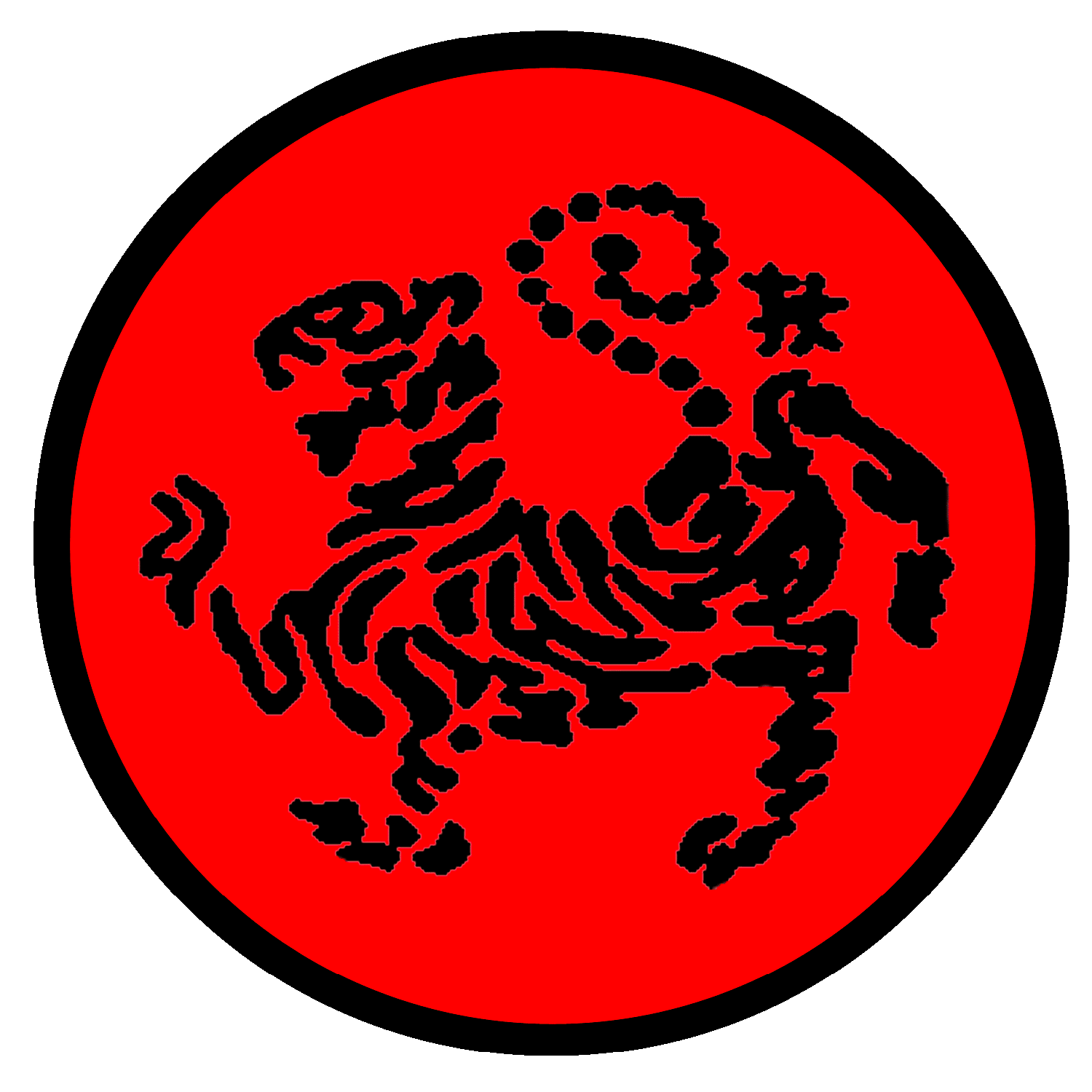 11/06/2018 – Class Cancellation –Tuesday 11/03/2018 – Brown/Black Belt Testing-Saturday11/17/2018 – Karate Tournament – Saturday12/18/2018 – Class Belt Testing – Tuesday12/25/2018 – Class Cancellation –Tuesday 1/1/2019 – Class Cancellation –Tuesday 1/15/2019 – Graduation – TuesdayClass Times:White Belt Class: 6:00 – 6:45pmYellow/Green Belt Class:  6:45 – 7:30pmSpecialty/Sparring Class: 7:30 – 8:00pmBlue and above Class: 8:00pm – 9:30pm